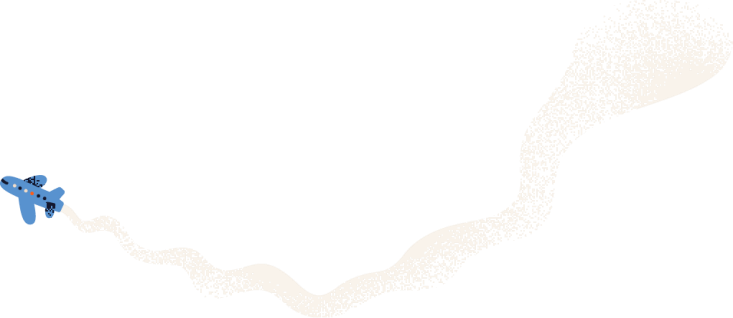 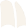 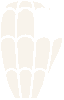 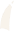 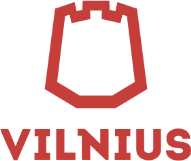 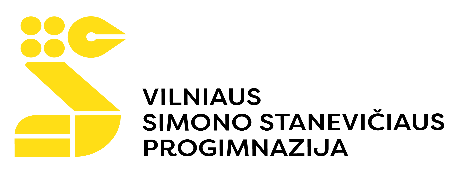 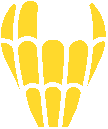 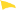 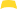 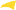 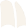 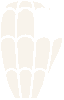 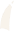 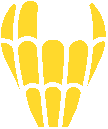 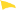 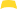 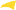 Vilniaus gimtadienisPROGRAMA „AŠ – MIESTO ŠVIESA“Sausio 24-31 d. 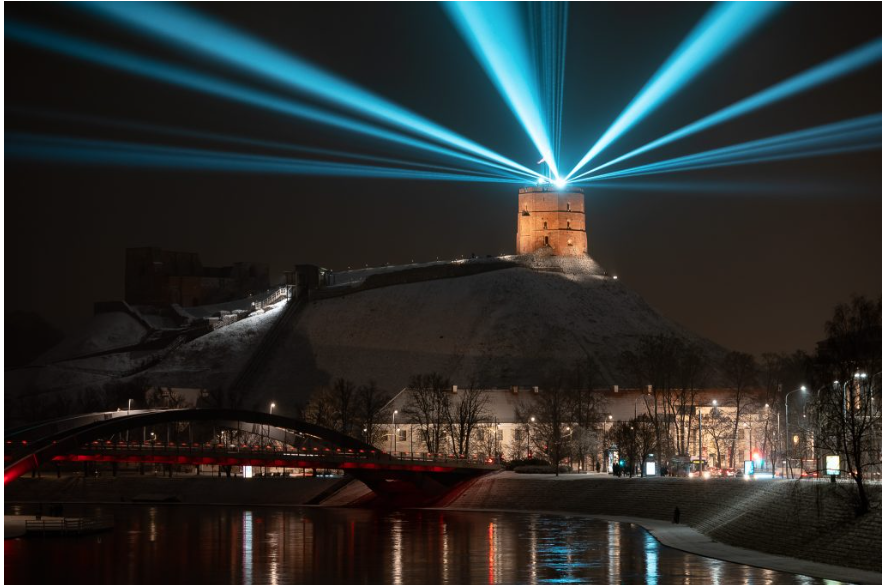 Muzikos pamokos „DAINUOJU VILNIŲ“ 1-8 kl. mokiniams. Atsakingi muzikos mokytojai.Lietuvių kalbos ir literatūros pamokos „SKAITAU VILNIŲ „ 1-8 kl. mokiniams. Atsakingi: pradinio ugdymo, lietuviųkalbos mokytojai.Užsienio kalbų (anglų, vokiečių, rusų,prancūzų)  istorijos pamokos „PASAKOJU VILNIŲ“  1-8 kl. mokiniams. Atsakingi: pradinio ugdymo, istorijos, anglų, vokiečių, rusų kalbos mokytojai. Geografijos, fizikos, chemijos, matematikos, biologijos pamokos, pasaulio pažinimo „TYRINĖJU VILNIŲ“ 1-8 kl. mokiniams. Atsakingi: pradinio ugdymo, fizikos, chemijos, matematikos, biologijos mokytojai. Technologijų, dailės pamokos „KURIU VILNIŲ“  1-8 kl. mokiniams. Atsakingi: pradinio ugdymo mokytojai, technologijų, dailės mokytojai. Dorinio ugdymo pamokos „JAUČIU VILNIŲ“ 1-8 kl. mokiniams. Atsakingi: pradinio ugdymo, dorinio ugdymo mokytojai. Fizinio ugdymo pamokos „ŽINGSNIAI VILNIUI“ 1-8 kl. mokiniams. Atsakingi: pradinio ugdymo, fizinio ugdymo mokytojai. Klasės valandėlės „701 ŽODIS VILNIUI“ 1-8 kl. mokiniams. Atsakingi: 1-8 kl. klasių vadovai.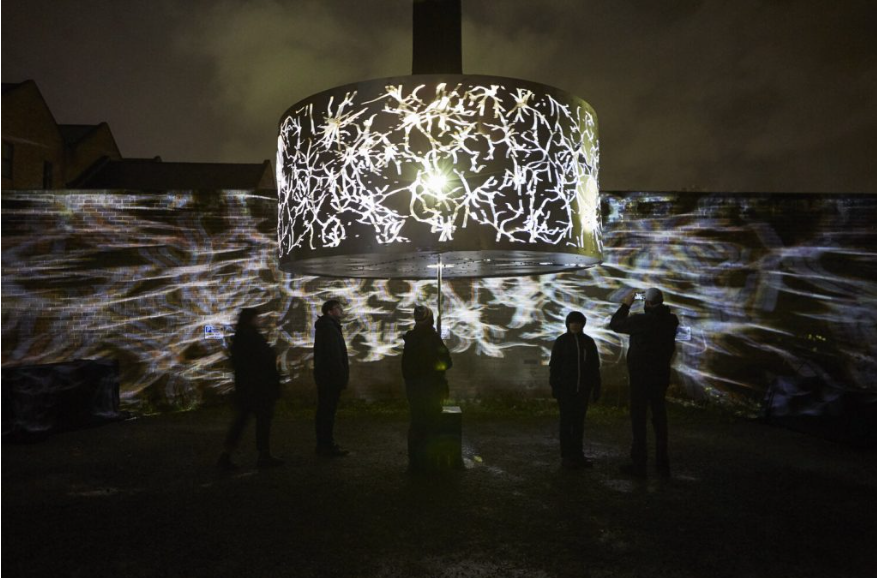 Mokinių tarybos iniciatyvos „DARBAI VILNIUI“ Atsakinga mokinių tarybos kuratorė. Sausio 25 d.  Mokinių tarybos akcija „Švęskime 701– ąjį Vilniaus gimtadienį!“  Atsakingi: Mokinių taryba, Mokinių tarybos kuratorė - etikos vyresnioji mokytoja Janė Radziulienė.Muzikinės dirbtuvės „ SU GIMTADIENIU, VILNIAU“. Dalyvauja 1 kl. mokiniai. Atsakingi: muzikos mokytoja metodininkė Daiva Kurcevičienė, pradinio ugdymo mokytojai: Danguolė Abromavičienė, Snieguolė Mažeikienė, Reda Biekšienė, Gintarė Ignatavičienė. Parengė Ilona Šumskienė, direktoriaus pavaduotoja ugdymui